Servicio de Títulos Propios de la Escuela Internacional de Posgrado      	DATOS DEL SOLICITANTEDATOS DEL SOLICITANTEPrimer apellido:      Segundo apellido:      Segundo apellido:      Segundo apellido:      Segundo apellido:      Segundo apellido:      Nombre:      D.N.I o pasaporte:      D.N.I o pasaporte:      D.N.I o pasaporte:      D.N.I o pasaporte:      D.N.I o pasaporte:      Domicilio:                                                                                    C.P.:           Población:                  Provincia:        Correo electrónico:                          Teléfono1:                     Teléfono 2:      Domicilio:                                                                                    C.P.:           Población:                  Provincia:        Correo electrónico:                          Teléfono1:                     Teléfono 2:      Domicilio:                                                                                    C.P.:           Población:                  Provincia:        Correo electrónico:                          Teléfono1:                     Teléfono 2:      Domicilio:                                                                                    C.P.:           Población:                  Provincia:        Correo electrónico:                          Teléfono1:                     Teléfono 2:      Domicilio:                                                                                    C.P.:           Población:                  Provincia:        Correo electrónico:                          Teléfono1:                     Teléfono 2:      Domicilio:                                                                                    C.P.:           Población:                  Provincia:        Correo electrónico:                          Teléfono1:                     Teléfono 2:      EXPONEEXPONEEXPONEEXPONEEXPONEEXPONEHa realizado en la Escuela Internacional de Posgrado los estudios correspondientes a (escriba a continuación en nombre del Título Propio que ha cursado):Ha realizado en la Escuela Internacional de Posgrado los estudios correspondientes a (escriba a continuación en nombre del Título Propio que ha cursado):Ha realizado en la Escuela Internacional de Posgrado los estudios correspondientes a (escriba a continuación en nombre del Título Propio que ha cursado):Ha realizado en la Escuela Internacional de Posgrado los estudios correspondientes a (escriba a continuación en nombre del Título Propio que ha cursado):Ha realizado en la Escuela Internacional de Posgrado los estudios correspondientes a (escriba a continuación en nombre del Título Propio que ha cursado):Ha realizado en la Escuela Internacional de Posgrado los estudios correspondientes a (escriba a continuación en nombre del Título Propio que ha cursado):SOLICITA SOLICITA SOLICITA SOLICITA SOLICITA SOLICITA DOCUMENTACIÓN QUE DEBE APORTARDOCUMENTACIÓN QUE DEBE APORTARDOCUMENTACIÓN QUE DEBE APORTARDOCUMENTACIÓN QUE DEBE APORTARDOCUMENTACIÓN QUE DEBE APORTARDOCUMENTACIÓN QUE DEBE APORTARFotocopia de su Documento de Identidad en vigor (DNI, pasaporte…)Fotocopia de su Documento de Identidad en vigor (DNI, pasaporte…)Fotocopia de su Documento de Identidad en vigor (DNI, pasaporte…)FIRMA del solicitanteFIRMA del solicitanteFIRMA del solicitanteFIRMA del solicitanteEn      , a       de       de      En      , a       de       de      En      , a       de       de      En      , a       de       de      FIRMA del solicitanteFIRMA del solicitanteFIRMA del solicitanteFIRMA del solicitanteInformación básica sobre protección de sus datos personales aportadosInformación básica sobre protección de sus datos personales aportadosInformación básica sobre protección de sus datos personales aportadosResponsable:UNIVERSIDAD DE GRANADAUNIVERSIDAD DE GRANADALegitimación:La Universidad de Granada se encuentra legitimada para el tratamiento de sus datos por ser necesario para el cumplimiento de una misión realizada en interés público. Art. 6. 1 e) RGPD. La Universidad de Granada se encuentra legitimada para el tratamiento de sus datos por ser necesario para el cumplimiento de una misión realizada en interés público. Art. 6. 1 e) RGPD. Finalidad:Solicitud de un CertificadoSolicitud de un CertificadoDestinatarios:No se prevén comunicaciones de datosNo se prevén comunicaciones de datosDerechos:Tiene derecho a solicitar el acceso, oposición, rectificación, supresión o limitación del tratamiento de sus datos, tal y como se explica en la información adicional.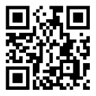 Información adicional:Puede consultar la información adicional y detallada sobre protección de datos, en función del tipo de tratamiento, en la UGR en el siguiente enlace:https://secretariageneral.ugr.es/pages/proteccion_datos/leyendas-informativas/_img/informacionadicionalgestionacademica